H L Á Š E N Í   M Í S T N Í H O   R O Z H L A S U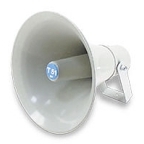 STŘEDA – 6. 9. 2017Milí spoluobčané.Přeji vám příjemné dopoledne.Poslechněte si hlášení.Paní Zdena Balajková z Vinotéky Modrý Hrozen zve na burčák z maďarských hroznů. Cena je 55,- Kč/litr.Dnes 6. září v době od 9.50 do10.00 hodin se do naší obce dostaví pojízdná prodejna prodávající kvalitní krmiva pro psy, kočky a hospodářská zvířata od české firmy BOCUS a vykupující králičí kůže za průměrnou cenu 70,- Kč/kg. Přijďte se přesvědčit o bezkonkurenčních cenách. Prodej v naší obci se bude uskutečňovat pravidelně jednou za měsíc ve stejný den a čas na stanovišti u OÚ.Hledá se papoušek – červená rozela. Nálezce, který podá zprávu na tel.: 739 509 831, bude odměněn.Restaurace U Marušky vás zve v neděli 10. září od 15.00 hodin na odpoledne plné zábavných atrakcí s názvem ROZLOUČENÍ S PRÁZDNINAMI. Zubní lékař MUDr. Vymlátil oznamuje, že od 4. do 13. září neordinuje z důvodu čerpání dovolené. Zastupuje ho MDDr. Michaela Krejčí ve Velkém Újezdě. Pravidelná ordinační doba v zubní ordinaci v Přáslavicích začne v pondělí 18. září.  Společnost AGROSPOL Velká Bystřice s.r.o. nabízí brigádu – stříhání zbytků chmelových rév. Zájemci se mohou hlásit pouze osobně ve firmě Agrospolu, na ulici Svésedlická 740, ve Velké Bystřici v pracovní dny i o víkendu v době od 7.00 do 17.00 hodin.Firma MAKRO ve Velké Bystřici přijme pokladní a asistenty prodeje – třísměnný pracovní režim nebo stálá noční směna. Bližší informace podá personální oddělení.V těchto dnech probíhá společné letecké cvičení příslušníků Armády ČR a armád členských a partnerských států NATO. Součástí cvičení jsou ostré střelby na leteckých střelnicích ve vojenských výcvikových prostorech Libavá a Boletice.Omlouváme se za zvýšenou hlukovou zátěž v průběhu cvičení, které potrvá do 12. září.Oznámení občanům: na obecním sídlišti probíhají stavební práce z důvodu rekonstrukce vodovodu, veřejného osvětlení, datových rozvodů a přeložky nízkého napětí (zahájeny 6/2017). V průběhu realizace může dojít k omezení dodávky vody a elektrické energie. Ztíženo je i parkování osobních vozidel. Prosíme nájemníky obecního sídliště o trpělivost a shovívavost.Plánovaný termín ukončení: 9 – 10/2017.